Phụ lục 1: Mẫu đăng kýPhụ lục I.1. Mẫu đăng ký dành cho cá nhân có nguyện vọngĐĂNG KÝ THAM DỰ KHÓA BỒI DƯỠNG KIỂM ĐỊNH VIÊN KIỂM ĐỊNH CHẤT LƯỢNG GIÁO DỤC ĐẠI HỌC VÀ CAO ĐẲNG SƯ PHẠMĐợt …………, tổ chức từ ngày ……………  đến ngày ………………….…., ngày … tháng … năm …                                                                                           NGƯỜI ĐĂNG KÝ 				                                                                                           (Ký và ghi rõ họ, tên) Phụ lục 1.2. Mẫu đăng ký dành cho đơn vị/tổ chức cử cán bộ đi họcKính gửi:  Trung tâm Kiểm định chất lượng giáo dục - Đại học Quốc gia Hà Nội	Căn cứ thông báo số ……/KĐCL-HTPT ngày ……… của Trung tâm Kiểm định chất lượng giáo dục - Đại học Quốc gia Hà Nội về việc tổ chức Khoá bồi dưỡng kiểm định viên kiểm định chất lượng giáo dục đại học và cao đẳng sư phạm, Trường ………..…. trân trọng kính gửi Quý Trung tâm danh sách cán bộ đáp ứng đủ tiêu chuẩn và hồ sơ đăng ký tham gia Khóa bồi dưỡng của đơn vị (Danh sách kèm theo). 	Trân trọng./.ĐĂNG KÝ THAM DỰ KHÓA BỒI DƯỠNG KIỂM ĐỊNH VIÊN KIỂM ĐỊNH CHẤT LƯỢNG GIÁO DỤC ĐẠI HỌC VÀ CAO ĐẲNG SƯ PHẠMĐợt ….........., tổ chức từ ngày ……………  đến ngày ………………….(Kèm theo công văn số: ……./……….. ngày … tháng … năm … 
của Trung tâm Kiểm định chất lượng giáo dục - Đại học Quốc gia Hà Nội)                                                                                                                                        …., ngày … tháng … năm …Phụ lục 2: Mẫu sơ yếu lý lịch6. Chỗ ở hiện nay: 	7. Đơn vị công tác: 	8. Chức vụ: 	9. Chức danh, trình độ: .......................................................................................................10. Địa chỉ đơn vị công tác hiện nay: 	11. Điện thoại liên lạc: 	        12. Email: 	        II. TÓM TẮT QUÁ TRÌNH ĐÀO TẠO, BỒI DƯỠNG VÀ CÔNG TÁC1. Trình độ chuyên môn, nghiệp vụ: (Ghi học hàm, học vị cao nhất): 	2. Ngành đại học được đào tạo: 	3. Ngành thạc sĩ được đào tạo: 	Chuyên ngành (nếu có): 	4. Ngành tiến sĩ được đào tạo: 	Chuyên ngành (nếu có): 	5. Lĩnh vực, sở trường công tác: 	6. Khen thưởng: 	 7. Kỷ luật: 	8. Tình trạng sức khỏe: 	9. Các khóa đào tạo, bồi dưỡng về bảo đảm chất lượng và kiểm định chất lượng giáo dục đã tham gia:9. Hoạt động bảo đảm chất lượng và kiểm định chất lượng giáo dục đã tham gia: 10. Quá trình công tác (ghi chi tiết quá trình công tác theo từng mốc thời gian diễn tiến từ thời gian học đại học):11. Tổng thời gian làm việc trong ngành giáo dục: … năm.12. Thời gian là giảng viên cơ sở giáo dục đại học hoặc cao đẳng sư phạm: ... năm.13. Thời gian làm cán bộ quản lý trong lĩnh vực giáo dục đại học hoặc cao đẳng sư phạm: ... năm.Tôi xin cam đoan những nội dung trên là đúng sự thực, nếu sai tôi hoàn toàn chịu trách nhiệm./.STTHọ và tênGiới tínhDân tộcNgày sinhQuê quánHọc hàm, học vịChức vụĐơn vị công tácĐiện thoại liên hệEmail(1)(2)(3)(4)(5)(6)(7)(8)(12)(13)(14)TÊN ĐƠN VỊ CỬ ĐI HỌCSố:         /……..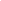 V/v cử cán bộ tham gia Khóa bồi dưỡngkiểm định viên kiểm định chất lượng giáo dục đại học và cao đẳng sư phạmCỘNG HOÀ XÃ HỘI CHỦ NGHĨA VIỆT NAM Độc lập - Tự do - Hạnh phúc  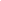             Hà Nội, ngày … tháng … năm 2024Nơi nhận:Như trên;Lưu: VT, …...THỦ TRƯỞNG ĐƠN VỊ (Ký, đóng dấu, ghi rõ họ tên)STTHọ và tênGiới tínhDân tộcNgày sinhQuê quánHọc hàm, học vịChức vụĐơn vị công tácĐiện thoại liên hệEmail(1)(2)(3)(4)(5)(6)(7)(8)(12)(13)(14)THỦ TRƯỞNG ĐƠN VỊ (Ký, đóng dấu, ghi rõ họ tên)  CỘNG HÒA XÃ HỘI CHỦ NGHĨA VIỆT NAMĐộc lập - Tự do - Hạnh phúcSƠ YẾU LÝ LỊCH        I. THÔNG TIN CHUNGCỘNG HÒA XÃ HỘI CHỦ NGHĨA VIỆT NAMĐộc lập - Tự do - Hạnh phúcSƠ YẾU LÝ LỊCH        I. THÔNG TIN CHUNGẢnh màu(3 x 4 cm)Ảnh màu(3 x 4 cm)Họ và tên (viết chữ in hoa có dấu): ………………………………..	Sinh ngày: … tháng … năm …          Giới tính (nam, nữ): …………           Dân tộc: ……………………Quê quán: …………………………………………………………	Số căn cước công dân (chứng minh nhân dân): ………………….. ngày cấp: …, nơi cấp: …TTTên khoá đào tạo, bồi dưỡngThời gian đào tạo, bồi dưỡngThời gian đào tạo, bồi dưỡngĐơn vị đào tạo, bồi dưỡngVăn bằng, chứng chỉ, chứng nhận được cấpTTTên khoá đào tạo, bồi dưỡngTừĐếnĐơn vị đào tạo, bồi dưỡngVăn bằng, chứng chỉ, chứng nhận được cấp1.2.…TTHoạt động đã tham giaThời gian1.VD: Tham gia tự đánh giá chương trình đào tạo … 2.VD: Tham gia đánh giá ngoài chương trình đào tạo … …TTNội dung và nơi làm việcThời gianThời gianGhi chúTTNội dung và nơi làm việcTừĐếnGhi chú1.2.…Xác nhận(Chữ ký, đóng dấu của thủ trưởng cơ quan, tổ chức nơi làm việc hoặc của chính quyềnđịa phương nơi cư trú)…, ngày ... tháng ... năm 2024Người khai(Ký, ghi rõ họ tên)